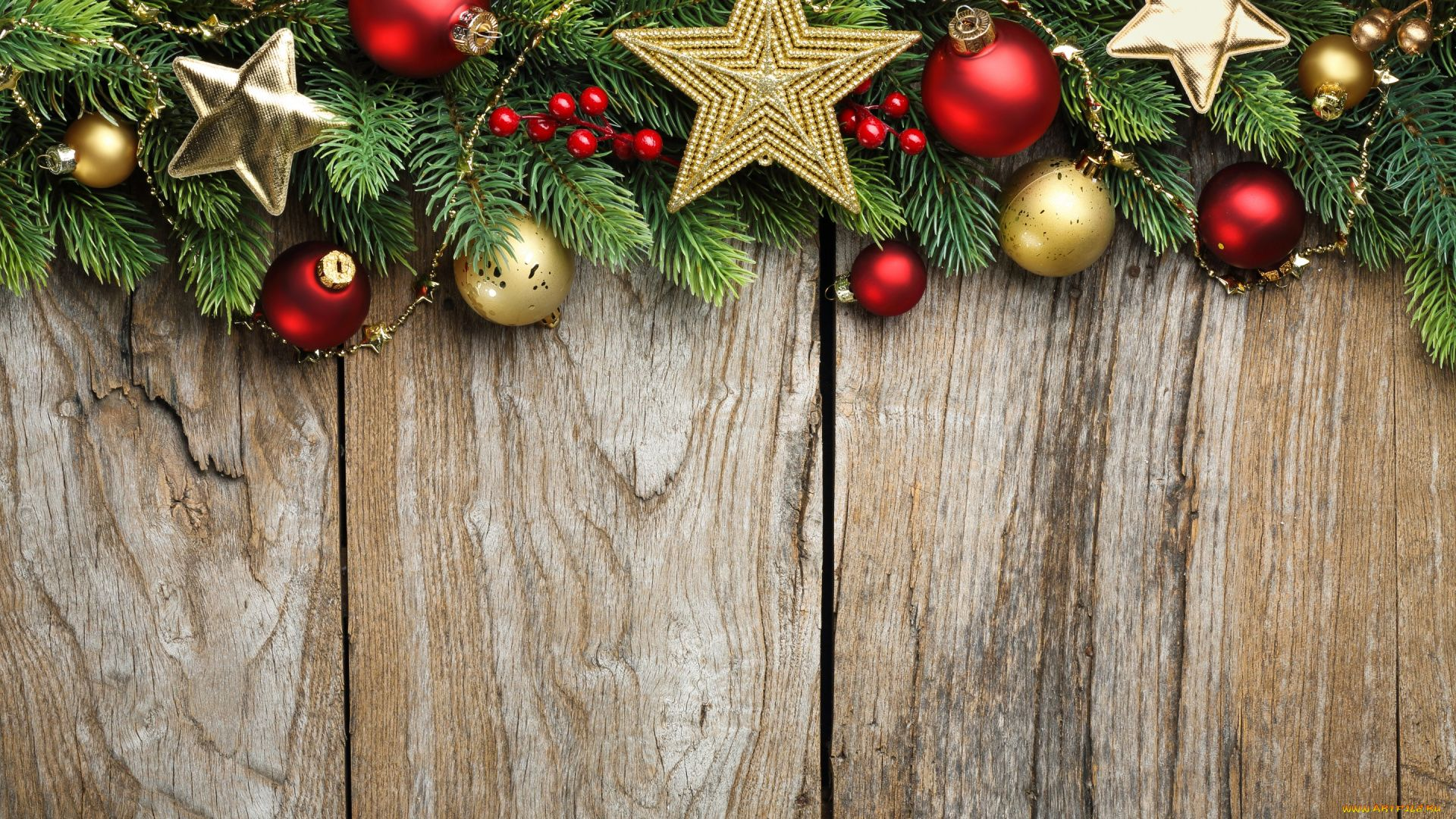 Holiday HoursMunicipality of Souris-GlenwoodDecember. 24, 25 & Jan. 1: Transfer Site CLOSEDDecember 31: Transfer Site OPEN regular Hours: 1:00-5:00 PMDecember 25, 26 & January 1:  Municipal Office & Public Works CLOSEDAll other days between Christmas and New Year’s Day: Regular Hours